鄞州区司法局2017年度政府信息公开年度报告本年度报告根据《中华人民共和国政府信息公开条例》（以下简称《条例》）和《宁波市政府信息公开规定》（以下简称《规定》）要求，及鄞州区府办《关于对2017年度政府信息公开工作进行目标管理考核的通知》精神要求，结合我局实际情况，进行了自我检查和自评。该报告由鄞州区司法局办公室编制而成，全文包括概述、主动公开政府信息情况、依申请公开政府信息情况、政府信息公开类行政复议、行政诉讼情况、信息公开收费及减免情况、存在的主要问题和改进措施等。报告中所列数据的统计期限从2017年1月1日到止。本年度报告的电子版可以从“中国鄞州”门户网站（http://www.nbyz.gov.cn/）上下载。如对本年度报告有任何疑问，请与鄞州区司法局办公室联系。联系电话：0574-87525868；传真：87525859；通信地址：宁波市鄞州区惠风东路568号A楼司法局办公室；邮编：315100；电子邮箱：sfj@nbyz.gov.cn。一、概况（一）组织领导和规范化建设情况为贯彻实施《中华人民共和国政府信息公开条例》，我局对政府信息公开工作进行了认真研究和部署，明确由俞伟民副局长分管，办公室具体负责实施，严格按照鄞政办发[2011]112号文件的要求，从建立健全政府信息查阅方式、统筹协调编制政府信息公开指南和目录等方面着手，建立政府信息公开审查、依申请公开审查、责任追究、新闻发言人、公开考核等一系列制度,全面推进我局政府信息公开工作。（二）落实和制定相关配套措施1、建立政府信息公开平台。为规范政府信息公开申请处理流程，提高工作效率，我局依托区政府信息公开网站和局网站建成了“鄞州区司法局政府信息公开”网页，设有“区司法局政府信息公开指南”、“区司法局政府信息公开目录”、“依申请公开”共3个栏目，其中“政府信息公开目录”包括“机构概况”、“政府决策”、“工作信息”、“法规公文”、“办事指南”、“社会监督”共6个子栏目。搭建起政府信息发布统一平台，初步形成目录规范、编码统一、结构合理、层次清晰、覆盖面广、易于监测的政府信息公开网站体系。2、建设信息查阅场所。按照《条例》要求，确定局办公室为政府信息查阅场所，添置查阅、打印、复印等设备，方便公众查阅。3、根据上级要求，将“鄞州法治网”进行了及时整合。版面进行适当调整，使网站资源更加简洁明了。4、完善政府新闻发布和新闻发言人制度。根据全区统一要求，局党组经过讨论，明确杜光华副局长作为司法局新闻发言人，同时落实相关新闻发布制度。（三）建立健全工作机制根据规定并结合我局工作实际，建立相关的工作机制，具体涉及政府信息发布协调、保密审查和依申请公开等多项制度，并在局办公室设立依申请公开受理点。同时，建立政府信息公开等具体工作流程，明确分工、细化步骤、优化流程，确保政府信息及时主动公开，信息公开申请及时办理反馈。（四）开展学习、宣传活动1、认真参加信息公开工作的学习。积极派员参加区政府组织的有关会议、培训，认真学习相关文件，按要求规范制定《政府信息公开指南》和《政府信息公开目录》。 2、做好《政府信息公开条例》的宣传。发挥我局法律宣传的职能作用，通过组织开展各种形式的法制宣传活动，如“12·4”国家宪法日、送法下乡、法律“六进”等活动，把信息公开工作进一步推向深入，有力推动建设公开透明政府，保障公众知情权、监督权的各项工作，进一步提高机关干部和广大群众的依法公开意识，取得良好效果。二、主动公开政府信息情况为保障政府信息主动公开的时效性、完整性和真实性，属于主动公开范畴的政府信息在形成或更新20天内发布，做到公开办理的事项内容及要求与实际办理的情况坚决一致，公开的信息量与实际公开内容相符。我局2017年截至12月底公开的信息量为246条，其中工作信息217条，法规公文26篇，财政信息3条。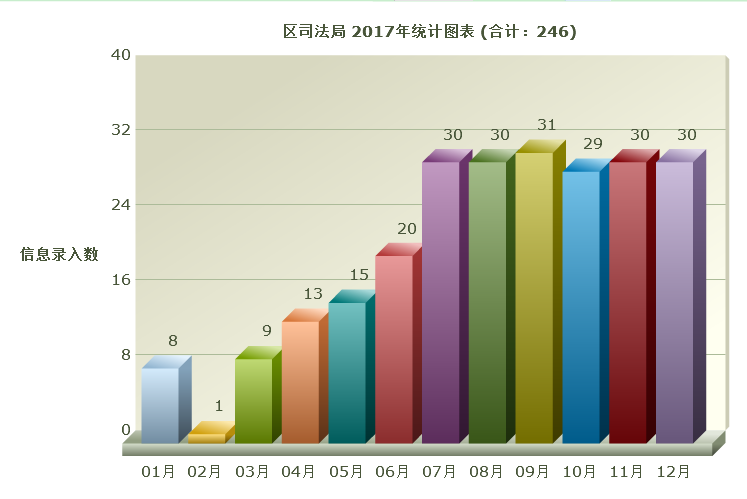 三、依申请公开政府信息情况2017年度，我局未收到依申请公开政府信息申请。四、政府信息公开收费及减免情况2017年度，我局无政府信息公开收费及减免情况。五、因政府信息公开申请行政复议、提起行政诉讼的情况2017年度，我局未出现因政府信息公开被申请行政复议、提起诉讼的情况。六、政府信息公开工作存在的主要问题及改进措施我局政府信息公开的组织机构健全、制度体系完整、工作流程明确，整体运行情况较好。主要需要改进的地方：一是进一步规范信息公开模式；二是加大信息公开的范围；三是更加注重公开内容的时效性。七、其它事项2017年度，我局政府信息公开工作未出现泄密、应急事件未及时处理、不符合《条例》《规定》要求的其它情况。附件：2017年度鄞州区政府信息公开工作情况统计表                                   鄞州区司法局                             二○一七年三月十二日附件：政府信息公开情况统计表（　2017　年度）填报单位（盖章）：鄞州区司法局统　计　指　标单位统计数一、主动公开情况——　　（一）主动公开政府信息数　　　　（不同渠道和方式公开相同信息计1条）条246　　　　　　其中：主动公开规范性文件数条3　　　　　　　　　制发规范性文件总数件3　　（二）通过不同渠道和方式公开政府信息的情况——　　　　　1.政府公报公开政府信息数条0　　　　　2.政府网站公开政府信息数条246　　　　　3.政务微博公开政府信息数条0　　　　　4.政务微信公开政府信息数条228　　　　　5.其他方式公开政府信息数条0二、回应解读情况——　　（一）回应公众关注热点或重大舆情数　　　　（不同方式回应同一热点或舆情计1次）次0　　（二）通过不同渠道和方式回应解读的情况——　　　　　1.参加或举办新闻发布会总次数次0　　　　　　其中：主要负责同志参加新闻发布会次数次0　　　　　2.政府网站在线访谈次数次0　　　　　　其中：主要负责同志参加政府网站在线访谈次数次0　　　　　3.政策解读稿件发布数篇0　　　　　4.微博微信回应事件数次0　　　　　5.其他方式回应事件数次10三、依申请公开情况——　　（一）收到申请数件0　　　　　1.当面申请数件0　　　　　2.传真申请数件0　　　　　3.网络申请数件0　　　　　4.信函申请数件0　　（二）申请办结数件0　　　　　1.按时办结数件0　　　　　2.延期办结数件0　　（三）申请答复数件0　　　　　1.属于已主动公开范围数件0　　　　　2.同意公开答复数件0　　　　　3.同意部分公开答复数件0　　　　　4.不同意公开答复数件0　　　　　　其中：涉及国家秘密件0　　　　　　　　　涉及商业秘密件0　　　　　　　　　涉及个人隐私件0　　　　　　　　　危及国家安全、公共安全、经济安全和社会稳定件0　　　　　　　　　不是《条例》所指政府信息件0　　　　　　　　　法律法规规定的其他情形件0　　　　　5.不属于本行政机关公开数件0　　　　　6.申请信息不存在数件0　　　　　7.告知作出更改补充数件0　　　　　8.告知通过其他途径办理数件0四、行政复议数量件0　　（一）维持具体行政行为数件0　　（二）被依法纠错数件0　　（三）其他情形数件0五、行政诉讼数量件0　　（一）维持具体行政行为或者驳回原告诉讼请求数件0　　（二）被依法纠错数件0　　（三）其他情形数件0六、举报投诉数量件0七、依申请公开信息收取的费用万元0八、机构建设和保障经费情况——　　（一）政府信息公开工作专门机构数个1　　（二）设置政府信息公开查阅点数个2　　（三）从事政府信息公开工作人员数人3　　　　　1.专职人员数（不包括政府公报及政府网站工作人员数）人2　　　　　2.兼职人员数人1（四）政府信息公开专项经费（不包括用于政府公报编辑管理及政府网站建设维护等方面的经费）万元0九、政府信息公开会议和培训情况——　　（一）召开政府信息公开工作会议或专题会议数次1　　（二）举办各类培训班数次1　　（三）接受培训人员数人次50